09.06.2020 r. – wtorekTemat tygodnia: Wakacyjne podróżeTemat dnia: Miło spędzam czasĆwiczenia rozwijające myślenie – Dokąd dzieci pojadą na wakacje?Dzieci przyglądają się obrazkom. Rodzic podaje cztery zdania i prosi dzieci, aby na ich podstawie odgadły, dokąd pojedzie dziecko na wakacje, np.Kasia zobaczy: pole, krowę, świnkę, kurę. (wieś)Krzyś zobaczy: statek, piasek, wodę, muszelki. (morze)Maciek zobaczy: owce, źródło, pagórki, drewniane chaty. (góry)Wiktoria zobaczy: zabytki, tramwaje, muzeum, skrzyżowania. (miasto)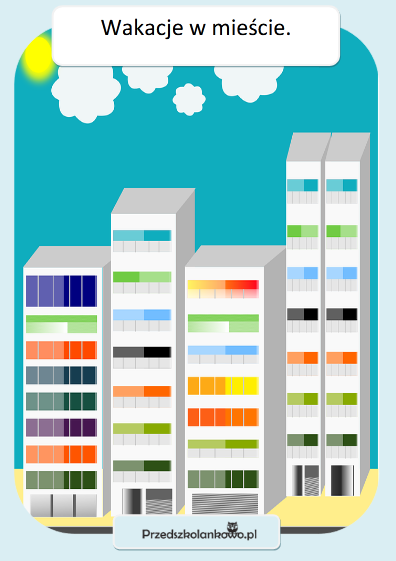 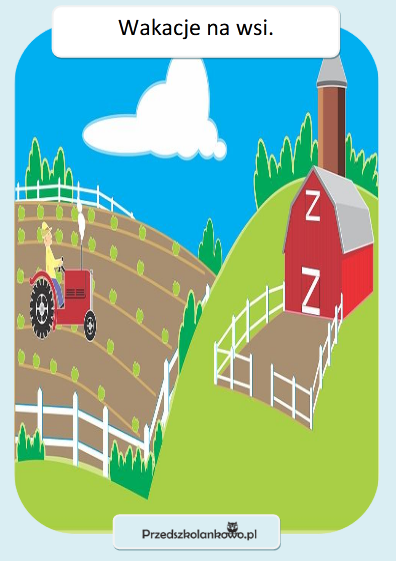 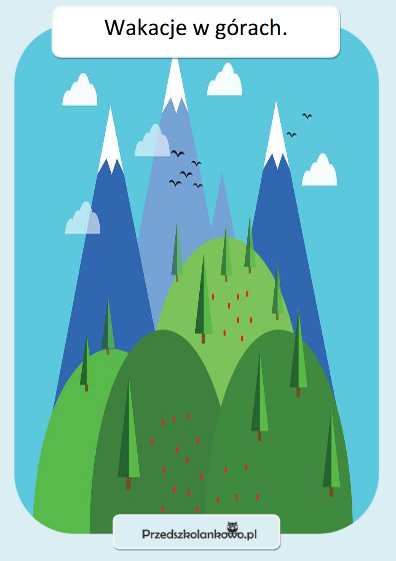 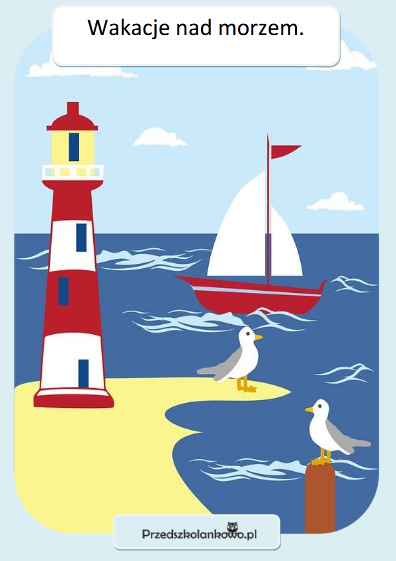 Zabawy badawcze z wodą – Co będzie pływać, a co nie?Dwa szklane pojemniki z wodą (ciepłą i zimną), lekkie przedmioty (kawałek kartki, mała plastikowa nakrętka, piłeczka pingpongowa) i ciężkie przedmioty (drewniany klocek, metalowy samochodzik, mały kamyk).Dzieci dotykają najpierw ciepłej wody, a potem zimnej wody i wspólnie określają, jaka jest zwykle woda w morzu. Następnie umieszczają w jednym z pojemników kilka przedmiotów i próbują określić, dlaczego jedne toną, a inne nie.Wniosek: Przedmioty, które są lekkie, unoszą się na wodzie, a przedmioty cięższe opadają na dno pojemnika.Karta pracy, cz. 2, nr 57Dzieci:− rysują po śladach szarych linii rysunku,− rysują rybki po śladach.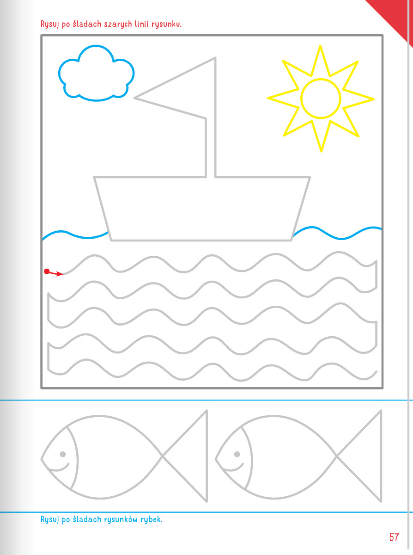 Zabawa matematyczna Muszelki.Pięć muszelek różnej wielkości.Proszę, aby dzieci opisały wygląd muszelek i ułożyły je od najmniejszej do największej. Dzieci liczą muszelki od prawej strony i od lewej strony. Ustalają, że bez względu na kierunek liczenia jest ich tyle samo.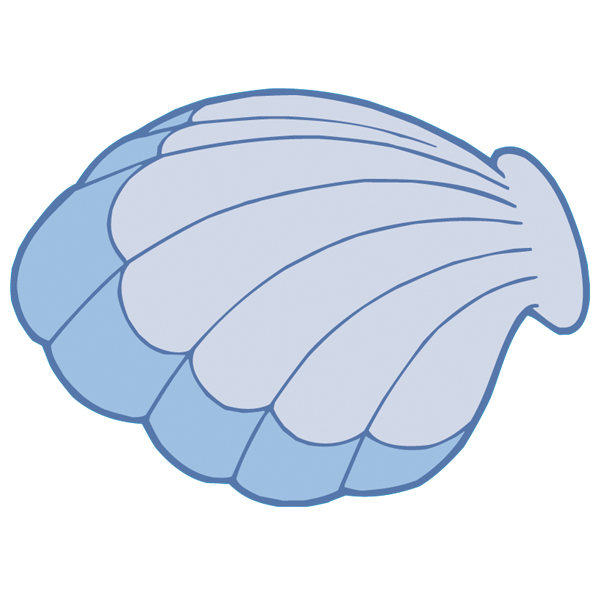 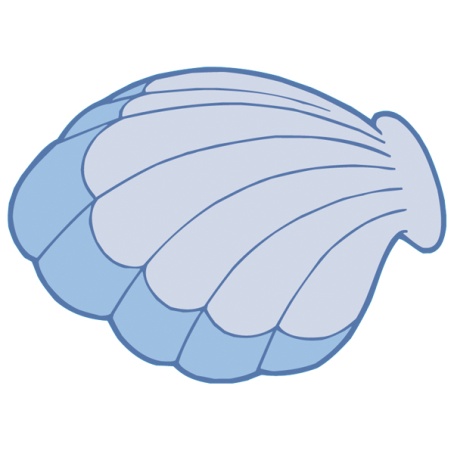 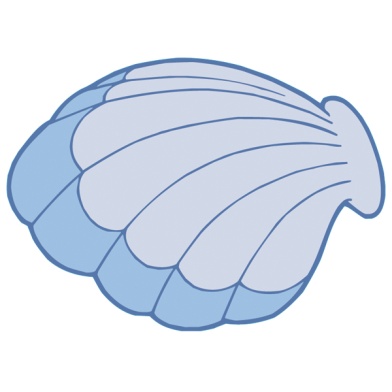 Praca plastyczna Żaglówki na jeziorze.okrągły talerzyk papierowy, farby, pędzel, kubeczek z wodą, dwa trapezy i trójkąty wycięte z papieru kolorowego, klej.Dzieci malują połowę talerzyka papierowego na żółto, a połowę na niebiesko. Na niebieskiej części układają i przyklejają żaglówki: z dwóch trójkątów i trapezu jako podstawy (bez nazywania figur geometrycznych).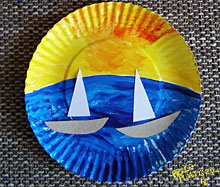 